Добрый день, уважаемые студенты группы 28-п « Пекарь».Сегодня 18.11.2021 четверг Дистанционное обучение по МДК 02 .« Технологии приготовления теста » 6чаcовТема урока : « Классификация теста. Изделия из пресного теста"сфотографировать и отправить результаты на почту tika.71@mail.ru или в группу в социальной сети КОНТАКТЗа задания вы должны получить 1 оценку, если до конца дня ( до 16-00)не будут выполнены все задания, в журнал будут выставлены неудовлетворительные оценки .Преподаватель Щапова С.А.телефон 89022654979. Почта  tika.71@mail.ru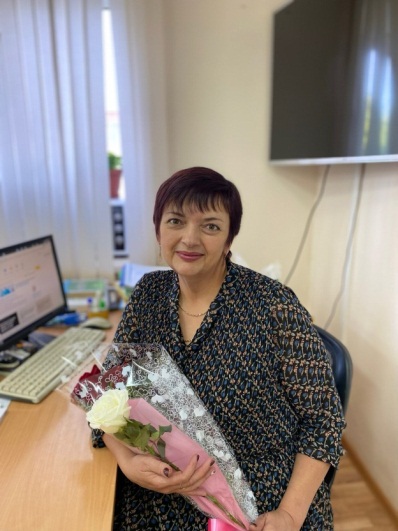   Задание. 1.Переписать данный материал в тетрадь. 2. Письменно в тетради ответить на вопросы 1. Как называется тесто, которое готовят с использованием соды? 2. Что такое тесто ( дайте определение)3. На какие две группы делится тесто т?4. Какие виды теста относят к бездрожжевым?5. Какие вы знаете механические приёмы разрыхления теста?Из муки (ржаной, пшеничной, просяной, гречишной, овсяной, гороховой, кукурузной) приготовить можно далеко не один хлеб. Блюда из муки можно варить в кипятке и на пару, жарить на сковороде и во фритюре, их можно еще и печь. А сейчас мы поговорим о разнообразии видов теста: пресное, заварное, сдобное, с использованием соды как разрыхлителя, песочное. Здесь и знаменитые украинские вареники и галушки, русские пельмени и блины, грузинские хинкали и хачапури, японская темпура, узбекская чучвара, чешские кнедлики, итальянские равиоли и... многое, многое другое.Тесто – вязкая масса различной густоты, получаемая из муки, смешанной с жидкостью (водой, молоком и т.д.)Классификация теста.Все виды теста можно разделить на две группы: тесто дрожжевое и бездрожевое. К бездрожжевым видам теста относятся сдобное пресное, бисквитное, заварное, слоеное и песочное. Все изделия из теста должны иметь пористую структуру, чтобы при выпечке горячий воздух легче проникал в изделие. Вещества, которые создают такую структуру, называются разрыхлителями. Для дрожжевого теста разрыхлитель — дрожжи. При приготовлении изделий из бездрожжевого теста применяют химические разрыхлители и механические приемы разрыхления. К химическим разрыхлителям относятся питьевая вода и углекислый аммоний. Эти вещества при выпечке изделий разлагаются с выделением углекислого газа, который и придает изделиям пористую структуру. К механическим приемам разрыхления теста относятся раскатка (при изготовлении слоеного теста) и взбивание (при изготовлении бисквита).Пресное тесто. Пресное (бездрожжевое) тесто готовят следующим образом. В посуду всыпают муку, добавляют яйца, растертые с сахаром, растопленное масло, сметану, затем вливают воду или молоко. После этого тесто быстро замешивают. Тесто, которое замешивается слишком долго, становится тягучим, его трудно раскатывать. Изделия из такого теста получаются недостаточно рассыпчатыми. После замешивания пресное тесто ставят в холодное место на 30-40 минут. Охлажденное тесто легче раскатывать и оно не прилипает к доске или столу. Пресное тесто можно готовить с добавлением химических разрыхлителей – например, соды, аммония. При реакции с кислотами или при высокой температуре (во время выпечки) они выделяют углекислый газ, который разрыхляет тесто. Лучше использовать аммоний, так как сода слегка окрашивает изделия в желтый цвет и придает им специфический привкус..Пресное сдобное тесто. Пресным сдобным тестом называют тесто, готовящееся на сметане, простокваше, молоке или воде с добавлением небольшого количества масла и сахара, иногда химических разрыхлителей и яиц. По консистенции пресное сдобное тесто напоминает песочное. Оно используется для изготовления пирогов и пирожков. Для приготовления сдобного пресного теста на 1 кг муки берут 2 стакана молока или сливок, 1 столовую ложку масла, 1 яйцо, 2 чайные ложки соли. Если тесто приготовляют без молока и сливок, то на 1 кг муки добавляют 500 г сметаны или 30 г масла, 1 чайную ложку соли. В тесто можно класть различный жир – топленое или сливочное масло, маргарин, раскаленное и охлажденное хлопковое масло или баранье сало. Если тесто делают только на одних яйцах, то на 1 кг муки следует брать 6-7 яиц, 2 чайные ложки соли. 